La classe virtuelle de Chloé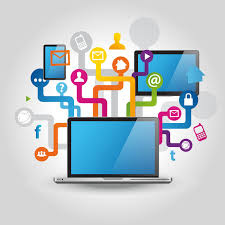 Lundi dernier, nous avons fait la classe virtuelle pour la première fois. On s’est connecté pour voir la maîtresse et les autres élèves. Comme on est confiné à cause du covid-19 ça sert à travailler sur des choses précises, de nouveaux points compliqués.J’ai trouvé que c’était un peu difficile parce qu’il y avait trop de monde. Ensuite, le lendemain nous avons recommencé mais avec des groupes de six élèves. Ça a beaucoup mieux marché parce qu’on était moins nombreux, on a mieux vu et entendu la maîtresse et les élèves aussi. Maintenant, il y a un premier groupe le mardi et un deuxième groupe le jeudi. Mardi, en classe virtuelle nous avons travaillé sur les additions à virgule, j’ai trouvé ça facile. J’aimerais bien que les classes virtuelles durent plus longtemps ou alors en faire tous les jours à part le mercredi.Chloé